                                    EBT Turismo Asti – domanda attribuzione buoni libro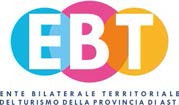 ALL’ENTE BILATERALE TERRITORIALE DEL TURISMO DELLA PROVINCIA DI ASTICorso Felice Cavallotti n. 3714100 A S T IIl/la sottoscritto/a ...........................................................nato a.....................il................…E residente a…………………………Prov.di Asti Via…………………………….N…. Con recapito telefonico 0141/…………………… e/o Cellulare n ………………………Dipendente della Ditta……………………………….. ubicata in………………. Via……………………………………………  N………...	Tel……………..C H I E D EDi  partecipare, per il proprio figlio/figlia……………………………………………..., all'attribuzione di Buoni libro e materiale didattico per l’anno scolastico 2023/2024A tale scopo allega:Certificato di stato di famiglia  Certificazione ISEEBusta paga (copia delle ultime 3)        Attestazione di frequenza alla Scuola Media Inferiore, Scuola Media Superiore, Università                Firma del genitore richiedenteAsti, ………………………   ……………………………Le domande devono essere spedite entro il 8 settembre 2023(data di conclusione dell'iniziativa)N.B.: Per una corretta formulazione della domanda si prega di barrare le caselle che interessano